To Kill a Mockingbird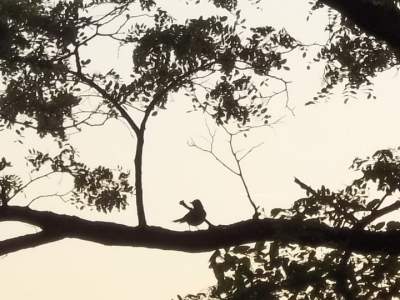 This theme journal belongs to:_________________________________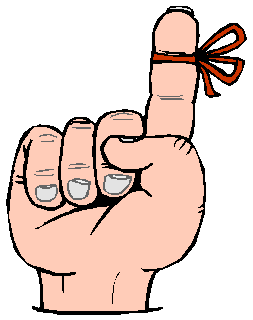 Racism and InequalityCourageHuman MoralityComing of AgeJustice and JudgmentCompassion and ForgivenessTextExplanation“Scout, I'm tellin' you for the last time, shut your trap or go home—I declare to the Lord you're gettin' more like a girl every day! With that, I had no option but to join them.”  (page ______)When Jem says this to Scout, she is being shamed for objecting to his reckless behavior. What’s wrong with pointing out reckless behavior, and why is this associated with acting like a girl? Furthermore, Jem’s comment assumes girls are nags or no fun!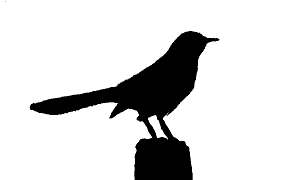 TextExplanation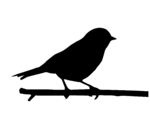 TextExplanation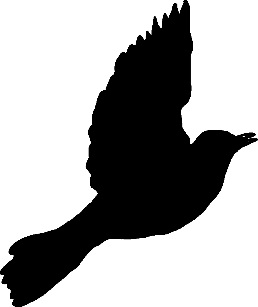 TextExplanation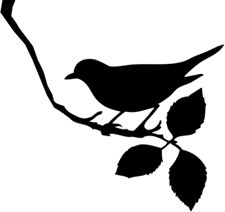 TextExplanation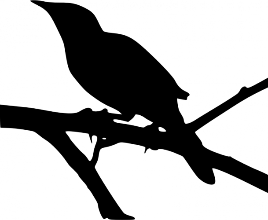 TextExplanation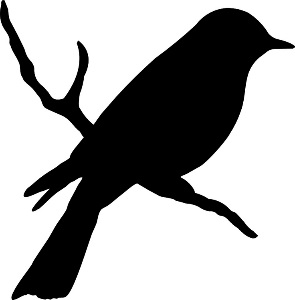 